SPORTS PLANNER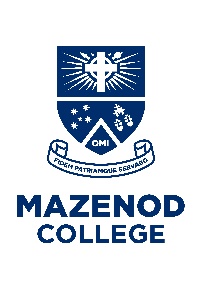 Term 1Week 1Basketball Senior/Junior Basketball Trials@ Lunchtimes Week 1-3  Week 2Swimming Swimming Trials Year 7 (Thursday P 5&6) Week 3Tennis School Tennis Championships (Senior) Friday 17th FebCricket Mazenod v Swan Christian @ Jack Mann Oval 1pm Tuesday 14th Feb Swimming TrainingCommences Tuesday and 7am (Week 3 -8)Week 4Swimming Swimming Carnival Tuesday 21st Feb (10/11/12)) & Thursday 23rd Feb (7/8/9)Cricket Mazenod v Bullsbrook SHS @ Maz 12pm Wednesday 22nd Feb Week 5Swimming Mary’s Mount Swimming Carnival Thursday 2nd March College Pool (All Day)   Basketball ACC Junior Basketball Championships Tuesday 28th Feb ACC Senior Basketball Championships Thursday 2nd March Football Senior Trials (1st and 2nd 18) Year 8/9 Eagles Cup Cricket Mazenod v John Septimus Roe @ Maz 12pm Wednesday 1st March Tennis TrainingMonday Morning 7:15 (College Courts) School Tennis Championships (Junior) Tuesday 28th Feb (Afternoon)Week 6TennisHerb Edwards Tennis Junior Thursday 9th March Soccer Trials Start (Lower Oval) Cricket Mazenod v La Salle @ La Salle 12:30pm Wednesday 8th March Week 7Tennis Mursell Shield Friday 17th March (All Day) Cricket Graeme Wood Shield Quarter Finals Wednesday 15th March  SwimmingSt Brigid’s Swimming Meet Friday 17th March 2pm-4pm Tennis TrainingMonday Morning 7:15 (College Courts)Week 8Swimming ACC Swimming Carnival Thursday 23rd March (All Day) Cricket Graeme Wood Shield Semi Final/Grand Final Day Wednesday 22nd March (All Day) Tennis TrainingMonday Morning 7:15 (College Courts)Week 9Basketball SSWA Senior Hills Basketball Championship Thursday 31stMarch (All Day) @ Ray Owen Tennis TrainingMonday Morning 7:15 (College Courts)Week 10Tennis TrainingMonday Morning 7:15 (College Courts)